BSC Medicare Product Online Certification – Broker Profile UpdateGeneral InformationAccess the Request FormAfter logging into the certification site, click the link on the right side of the homepage: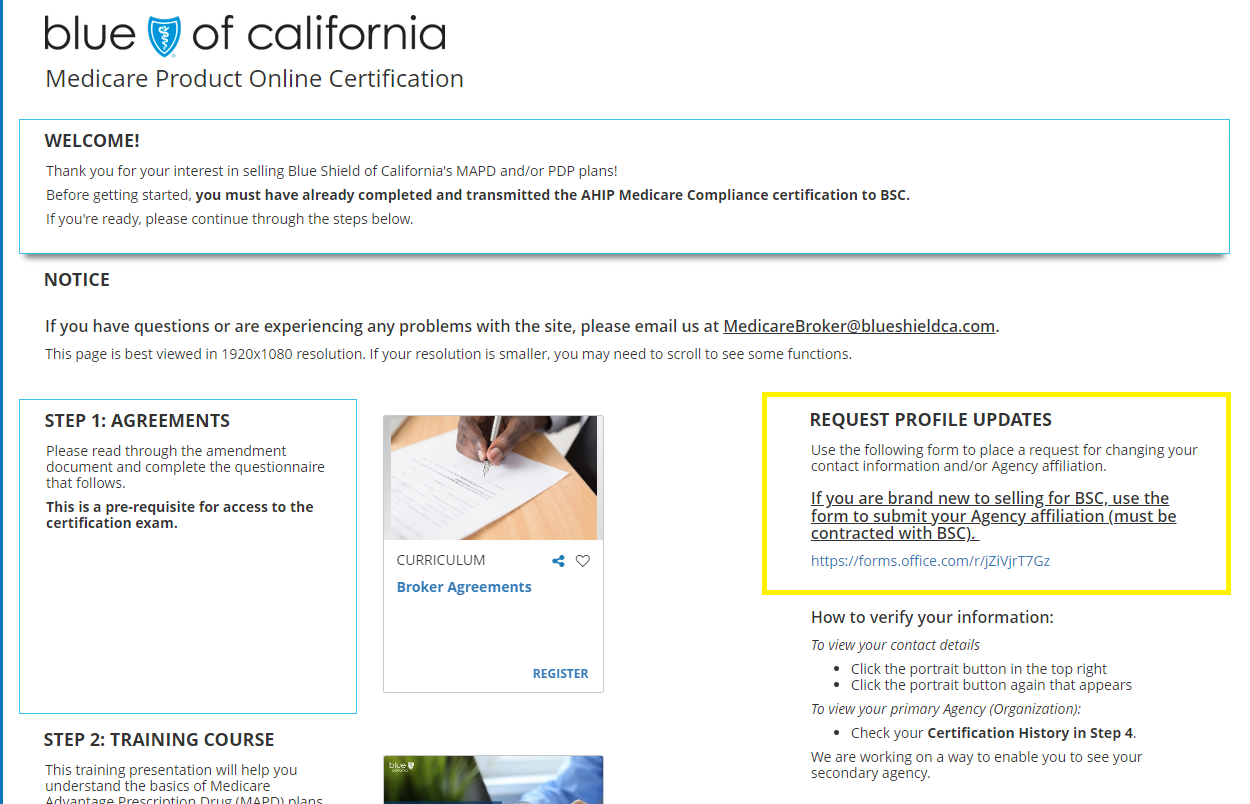 Fill Out the Request FormComplete the required fields: Name, NPN, Email.Complete the fields you wish to update. Leave any fields that are unchanging blank.If you wish to update your agency affiliation, fill our question 5 and/or 8.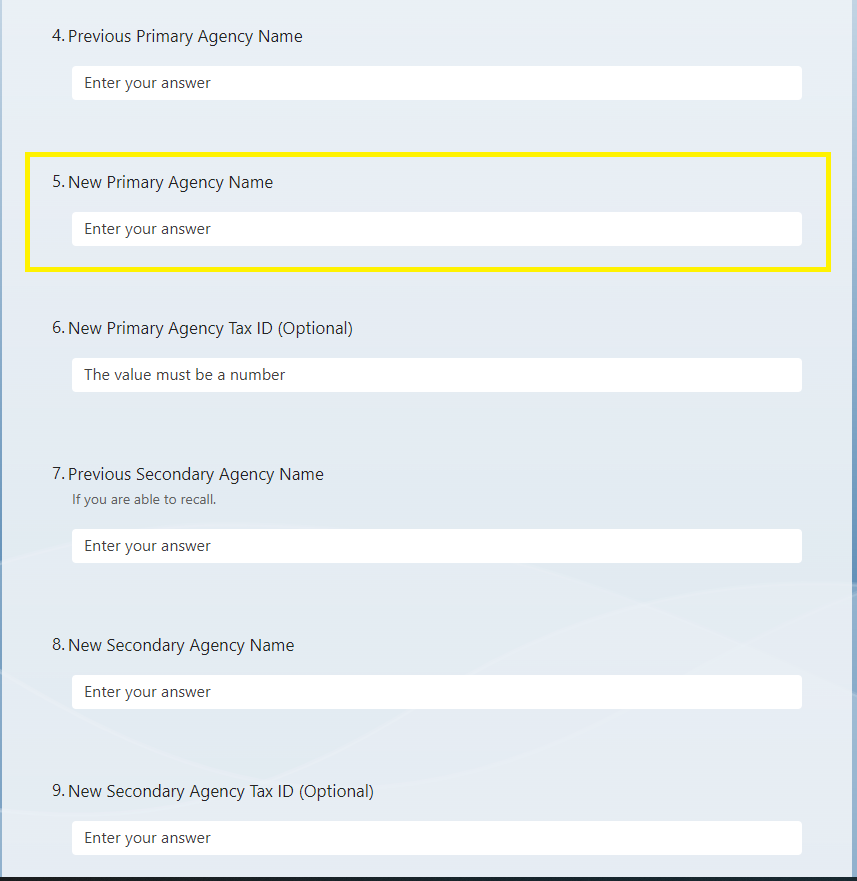 <Click> “Submit” at the bottom of the form.PurposeThis document provides instructions on how to request a profile update to change contact information and/or agency affiliationAudienceThe target audience for this document includes:BrokersApplications usedBSC Medicare Product Online Certification 